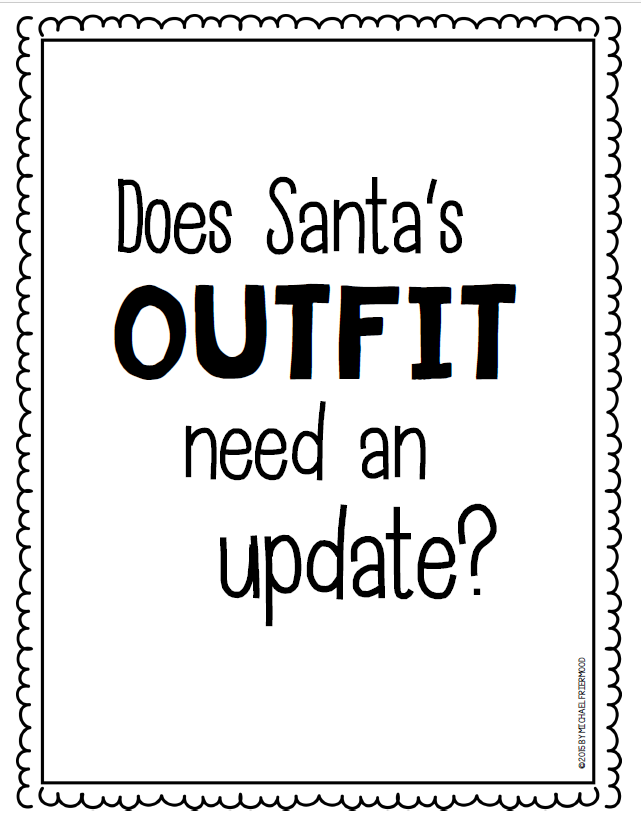 Does Santa need a new suit? Read the fact sheet and decide on a position.   Fill out the opinion writer planner, gluing 2 facts from the fact sheet to use as support of your opinion within your essay.Write your essay.  Use your own reasons as well as the evidence provided to prove your claim.  This should be at least 3 paragraphs.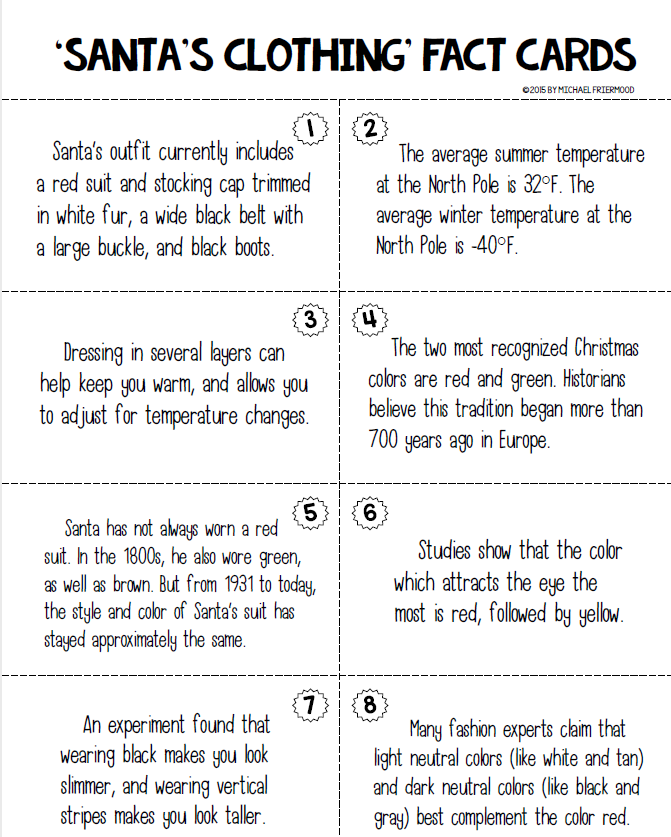 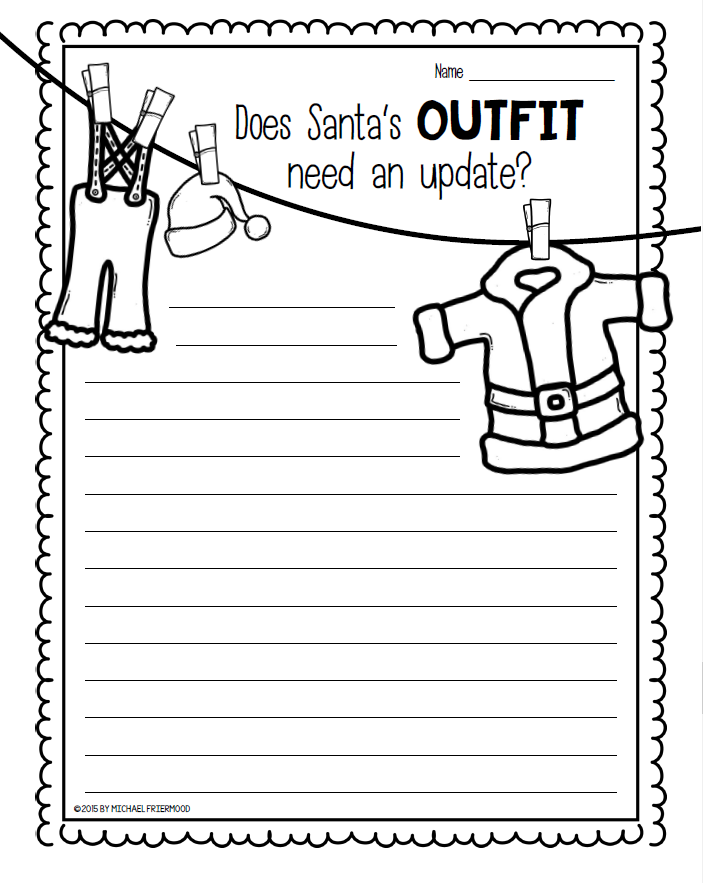 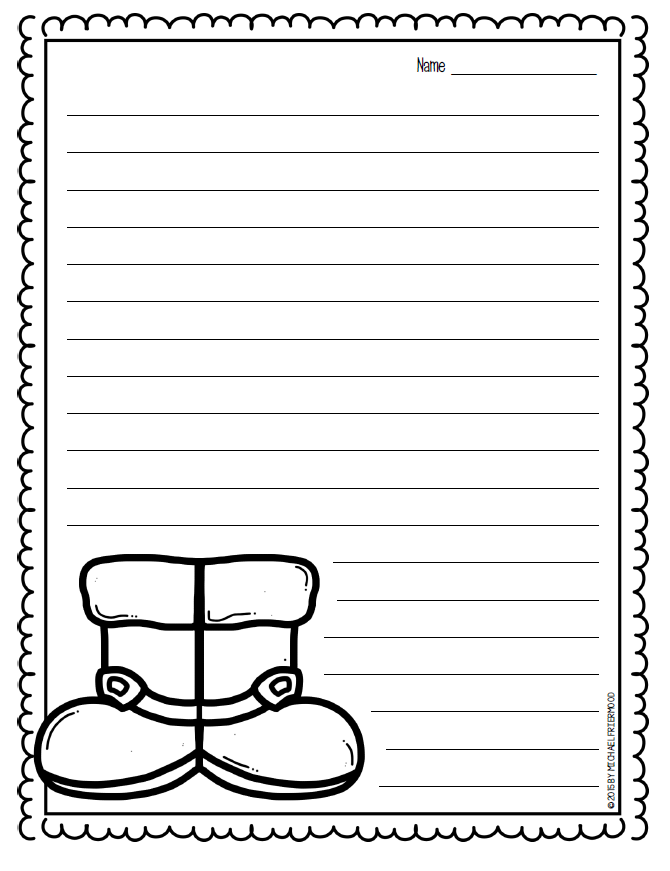 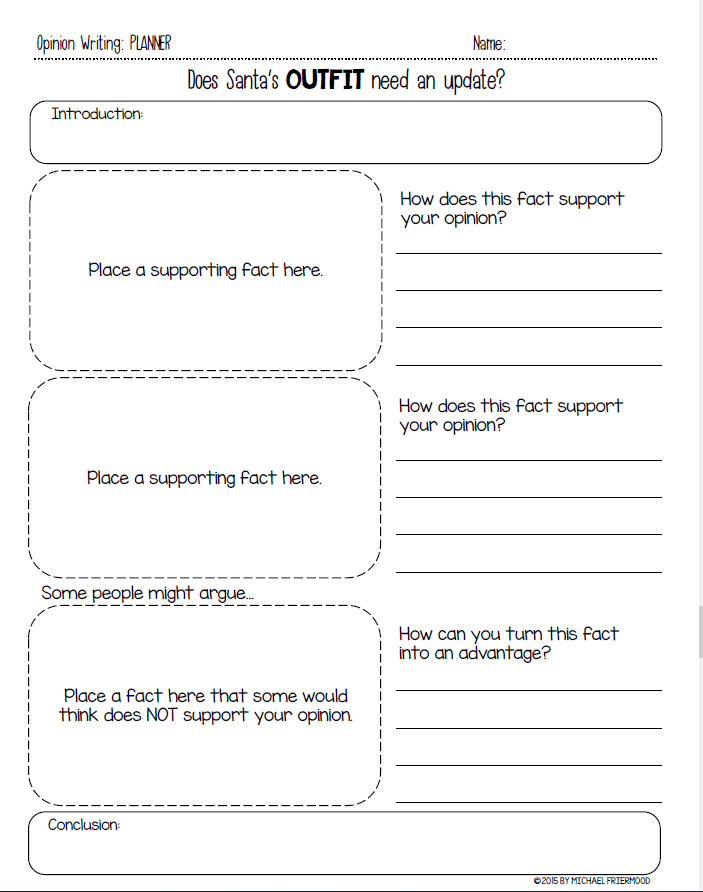 